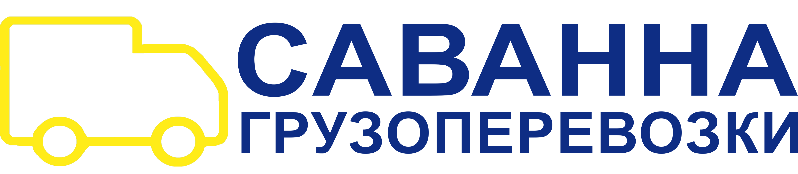 РеквизитыУчетная карточкаПолное наименование организацииОбщество с ограниченной ответственность «Саванна-СПб»Сокращенное наименование организации:ООО «Саванна-СПб»Юридический адрес: 196143, Санкт-Петербург г, Орджоникидзе ул, дом 44,корпус 5, литер А, офис 29, этаж 2ИНН 7810401726КПП 781001001ОГРН 1137847460794ОКПО 31971683 Сведения о банках и банковских счетах:1.	(RUB):Наименование: Филиал «Санкт-Петербургский» АО «Альфа-Банк»Корреспондентский счет (к/с): 30101810600000000786Расчетный счет (р/с): 40702810932060009510Банковский идентификационный код (БИК): 4030786Генеральный директор Мицай Дмитрий Иванович